Publicado en Barcelona, Spain el 06/09/2019 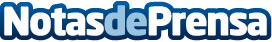 El Innovation Summit de Barcelona abordará las claves de la ciberseguridad empresarialLos próximos 2 y 3 de octubre, Schneider Electric celebrará en Barcelona el Innovation Summit, reuniendo a más de 3.500 profesionales y expertos del sector de todo el mundo. La compañía dedicará un espacio a la ciberseguridad donde se destacará la importancia de que las organizaciones sean proactivas a la hora de prevenir y combatir las amenazasDatos de contacto:Noelia Iglesias935228600Nota de prensa publicada en: https://www.notasdeprensa.es/el-innovation-summit-de-barcelona-abordara-las Categorias: Nacional Cataluña Emprendedores E-Commerce Ciberseguridad Recursos humanos Otras Industrias http://www.notasdeprensa.es